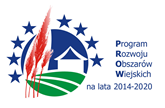 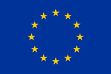 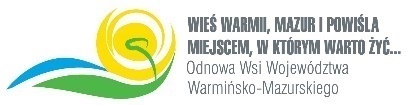 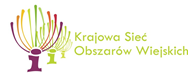 „Europejski Fundusz Rolny na rzecz Rozwoju Obszarów Wiejskich: Europa inwestująca w obszary wiejskie”ZP.272.1.86.2023                                                                                                            Olsztyn, dnia 21.09.2023 r.                                                                                                        Wykonawcy uczestniczący w postępowaniuINFORMACJA O WYBORZE NAJKORZYSTNIEJSZEJ OFERTYSPOŚRÓD POZOSTAŁYCH OFERT Dotyczy: postępowania prowadzonego w trybie przetargu nieograniczonego, którego przedmiotem zamówienia  jest Organizacja forum odnowy wsi Odnowa wsi z Mikołajem Kopernikiem.  Zamawiający, zgodnie z art. 263 ustawy z dnia 11 września 2019 r. Prawo zamówień publicznych 
 (Dz. U. z  2023 r. poz. 1605 t.j.), dokonał ponownego badania i oceny ofert spośród ofert pozostałych  
 w postępowaniu Wykonawców oraz dokonał wyboru najkorzystniejszej oferty.Nazwa i adres Wykonawcy, którego ofertę wybrano jako najkorzystniejszą oraz uzasadnienie wyboru:Oferta nr 2       Gmsynergy sp. z o.o. Rzgów, NIP 7282791624       Gmsynergy sp. z o.o. sp.j. Rzgów, NIP 7282791854Uzasadnienie wyboru: liczba punktów w kryterium „cena” – 60 pktliczba punktów w kryterium „doświadczenie koordynatora forum” – 40 pktcałkowita liczba uzyskanych punktów – 100 pkt  Zamawiający wybrał ofertę, która uzyskała największą liczbę punktów spośród ofert niepodlegających     
odrzuceniu.                                                                                                                                                               Nazwa albo imiona i nazwiska, siedziby albo miejsca zamieszkania, jeżeli są miejscami wykonywania działalności wykonawców, którzy złożyli oferty, a także punktacja przyznana ofertom w każdym kryterium oceny ofert i łączna punktacja:Nr ofertyWykonawcaLiczba punktów w kryterium: cenaLiczba punktów w kryterium: doświadczenie koordynatora forumŁącznaliczbapunktów1Karolina Blitek K&FKrakówNIP 678305425030,842050,842Gmsynergy sp. z o.o., RzgówNIP 7282791624Gmsynergy sp. z o.o. sp.j., RzgówNIP 728279185460401003Sun&More sp. z o.o.Szczecin NIP 8513151613Wykonawca uchylił się od zawarcia umowyWykonawca uchylił się od zawarcia umowyWykonawca uchylił się od zawarcia umowy4Magdalena Siśkiewicz New ChallengeKrakówNIP 656224683859,664099,665Akademia dla Biznesu Małgorzata Waszczyk-CocińskaŁódź NIP 9820321570---------